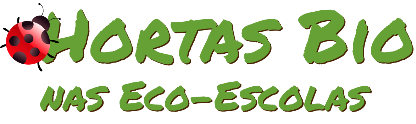 Horta Bio… em casaFicha de RegistoIdentificação da planta escolhidaIdentificação da planta escolhidaNome comum da espécie: OregãosNome científico: Origanum vulgareQuando colocaste a semente na terra?Atenção: as sementes sem água não germinam! A germinação inicia-se por uma intensa absorção de água.Quando colocaste a semente na terra?Atenção: as sementes sem água não germinam! A germinação inicia-se por uma intensa absorção de água.Data: 24/04/2020Data: 24/04/2020Quantos dias passaram até ao aparecimento da plântula?Regista este momento com uma fotografia!Não te esqueças: A planta “recém-nascida”, precisa de luz para realizar a fotossíntese, é desta forma que produz o seu próprio alimento.Quantos dias passaram até ao aparecimento da plântula?Regista este momento com uma fotografia!Não te esqueças: A planta “recém-nascida”, precisa de luz para realizar a fotossíntese, é desta forma que produz o seu próprio alimento.Resposta:15 diasResposta:15 diasRegisto semanal do desenvolvimento da planta:Gostaríamos que registasses, se possível, semanalmente, o desenvolvimento da tua planta. Se não se notarem modificações significativas, não necessitas de anotar.O que podes e deves registar?Quanto cresceu? Quantas folhas novas? Apareceram ramificações? Apareceu uma florescência, quando? A planta frutificou? A planta ficou com as folhas amareladas? Murchou? Tem parasitas? Atenção:Envia para o teu professor, com esta tabela, um conjunto de fotografias que exibam a evolução do crescimento da planta (4 a 8 fotografias).Registo semanal do desenvolvimento da planta:Gostaríamos que registasses, se possível, semanalmente, o desenvolvimento da tua planta. Se não se notarem modificações significativas, não necessitas de anotar.O que podes e deves registar?Quanto cresceu? Quantas folhas novas? Apareceram ramificações? Apareceu uma florescência, quando? A planta frutificou? A planta ficou com as folhas amareladas? Murchou? Tem parasitas? Atenção:Envia para o teu professor, com esta tabela, um conjunto de fotografias que exibam a evolução do crescimento da planta (4 a 8 fotografias).Semana 1: Nada a registar.Semana 1: Nada a registar.Semana 2 : As sementes germinaram ao fim de 15 dias. Cresceram entre 1 a 2 centímetros. As plantas possuem 4 folha. Não apareceram ramificações, nem uma florescência, nem frutificou, nem ficou com folhas amarelas, não murchou nem “ganhou” parasitas.Semana 2 : As sementes germinaram ao fim de 15 dias. Cresceram entre 1 a 2 centímetros. As plantas possuem 4 folha. Não apareceram ramificações, nem uma florescência, nem frutificou, nem ficou com folhas amarelas, não murchou nem “ganhou” parasitas.Semana 3 : Surgiram mais folhas pequenas (algumas possuem 6 e 8 folhas). Cresceram entre 3 a 4 centímetros. Não apareceram ramificações, nem uma florescência, nem frutificou, nem ficou com folhas amarelas, não murchou nem “ganhou” parasitas.Semana 3 : Surgiram mais folhas pequenas (algumas possuem 6 e 8 folhas). Cresceram entre 3 a 4 centímetros. Não apareceram ramificações, nem uma florescência, nem frutificou, nem ficou com folhas amarelas, não murchou nem “ganhou” parasitas.Semana 4 : As plantas já têm  várias folhas (8 a 10 folhas). O tamanho das plantas varia entre 6 os 10 centímetros. Não apareceram ramificações, nem uma florescência, nem frutificou, nem ficou com folhas amarelas, não murchou nem “ganhou” parasitas.Realizei a colheita de algumas das plantas.Semana 4 : As plantas já têm  várias folhas (8 a 10 folhas). O tamanho das plantas varia entre 6 os 10 centímetros. Não apareceram ramificações, nem uma florescência, nem frutificou, nem ficou com folhas amarelas, não murchou nem “ganhou” parasitas.Realizei a colheita de algumas das plantas.Por fim…Descreve-nos como foi feita a sementeira:Coloquei várias sementes numa vaseira com substrato universal. A vaseira foi colocada no meu jardim, num local com luz natural.Como foi realizada a manutenção da tua planta?Reguei de manhã e à noite (há execeção dos dias em que chovia) e retirei as ervas daninhas.Que materiais utilizaste?Sementes; jardineira; copos de plástico; substrato universal; regador; ancinho pequeno.